№ п/пНаименование товараЕд. изм.Кол-воТехнические, функциональные характеристикиТехнические, функциональные характеристики№ п/пНаименование товараЕд. изм.Кол-воПоказатель (наименование комплектующего, технического параметра и т.п.)Описание, значение1.Горка №17ГК-17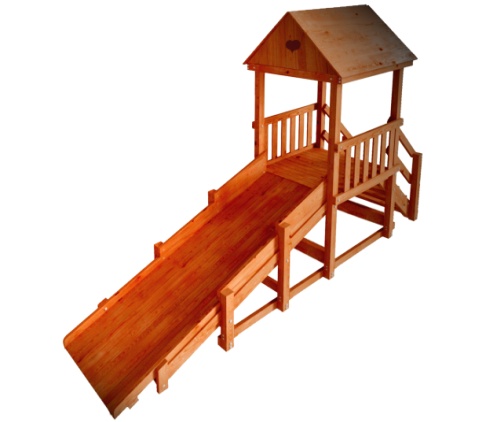 шт.11.Горка №17ГК-17шт.1Высота  (мм) 38001.Горка №17ГК-17шт.1Длина  (мм)58001.Горка №17ГК-17шт.1Ширина  (мм)15001.Горка №17ГК-17шт.1Длина горки (мм)40001.Горка №17ГК-17шт.1Применяемые материалы Применяемые материалы 1.Горка №17ГК-17шт.1СтолбыВ кол-ве 12шт., выполнены из  бруса  100х100мм. естественной влажности, с покрытием антисептиком «Акватекс».1.Горка №17ГК-17шт.1Двухскатная крыша В кол-ве 1шт., выполнена из доски естественной влажности с покрытием антисептиком «Акватекс»1.Горка №17ГК-17шт.1Горка- скат (длиной 4000мм)В кол-ве 1шт, выполнен из доски естественной влажности с покрытием антисептиком «Акватекс»1.Горка №17ГК-17шт.1Лестница В кол-ве 1шт., выполнена  из доски естественной влажности с покрытием антисептиком "Акватекс"1.Горка №17ГК-17шт.1Перила лестницыВ кол-ве 2шт., выполнены из из доски естественной влажности с покрытием антисептиком "Акватекс"1.Горка №17ГК-17шт.1Боковые ограждения В кол-ве 2шт., выполнены из доски естественной влажности  с покрытием антисептиком "Акватекс".1.Горка №17ГК-17шт.1ПолВ кол-ве 1 шт., выполнены  из доски естественной влажности с покрытием антисептиком  "Акватекс"1.Горка №17ГК-17шт.1Основание горки В кол-ве 1шт, выполнено из бруса естественной влажности сечением  100*100мм. в количестве 10 шт. 1.Горка №17ГК-17шт.1МатериалыДеревянный брус и доска естественной влажности тщательно отшлифован со всех сторон и покрашен в заводских условиях антисептиком "Акватекс", конструкция собирается на саморезы по дереву. Горка соответствует ГОСТ Р 52168-2012, ГОСТ Р 52169-2012  